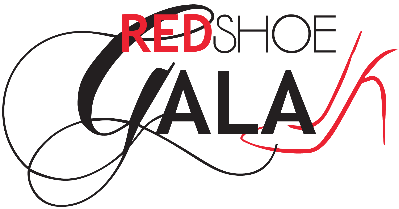 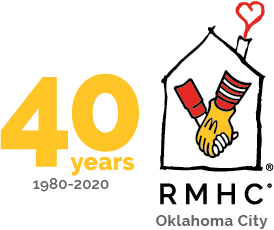 News ReleaseOctober 30, 2020 FOR IMMEDIATE RELEASE    RED SHOE 40th BIRTHDAY VIRTUAL BASH CELEBRATES EXPANSION of RMHC-OKC TO KEEP EVEN MORE FAMILIES WITH SICK CHILDREN TOGETHER
OKLAHOMA CITY (October 30, 2020)  – On Saturday, August 29, 2020, supporters of Ronald McDonald House Charities Oklahoma City (RMHC-OKC), tuned in from various homes across the state to raise money during the Red Shoe Birthday 40th Bash.  They raised much needed funds to support families who stay at the HouseA pair of incredible co-hosts emceed this year’s event. Travis Brorsen, renowned Animal Planet TV host and CEO of Greatest American Dog Trainers, along with his best four-legged friend Pete guided the audience through the program, including a tour of the new 26 bedroom 4th floor.This year the prestigious Red Shoe Award was given to hōm kitchen + bath who went above and beyond to make certain the new countertops throughout the expansion are of top quality – all at no charge to the charity. The 40th celebration had many special moments, from exploring the new addition to hearing from two Forever Families about their experiences while staying at the House. “We heard from the Pannell and Huckaby families while surrounded by our own family and friends. What a great reminder for all of us as to the importance of providing families a home-away-from home while their child is in the hospital” said Dave Lopez, Co-Chair of this year’s celebration.The Huckaby Family from Buffalo told of their son Creed’s journey with heart issues. And the Pannell family from Broken Bow recounted how staying at the Ronald McDonald House gave them the gift of time with Ophelia. For a full viewing of their stories and the event visit our YouTube channel.The annual RMHC-OKC Red Shoe event provides opportunities to help more families like the Huckabys and Pannells. Sponsors this year included: Gardner-Tanenbaum Holdings, Total Environment, Clearwater Enterprises, Dorada Foods, Lopez Foods, Inc., BKD, LLP and Dell EMC. This event is crucial towards helping raise money to keep more families together in their greatest time of need - always at no cost to themFor more information, please contact Susan Adams, President and CEO at 405-424-6873 x104 or sadams@rmhc-okc.org. ###ABOUT RONALD McDONALD HOUSE CHARITIES® OKLAHOMA CITYRonald McDonald House Charities® (RMHC®), is a non-profit, 501 (c) (3) corporation that keeps families with sick children close to each other and the medical care their child needs when they need it most.  With two Ronald McDonald Houses and a Ronald McDonald Family Room in Oklahoma City, RMHC-OKC programs not only provide access to quality health care, they enable family-centered care ensuring families are fully supported and actively involved in their children’s care. For more information, visit rmhc-okc.org. Note to media: Photos attached.Photo 1 Red Shoe Emcees - Pictured left to right: Travis Brorsen – CEO Greatest American Dog Trainers, Pete, Susan Adams - President and CEO of Ronald McDonald House Charities Oklahoma CityPhoto 2 Red Shoe Award Presentation – Pictured left to right: Susan Adams - President and CEO of Ronald McDonald House Charities Oklahoma City, Tony Brooks – Co-Owner hōm kitchen + bath, Kendal Pinkston-RMHC-OKC Board ChairPhoto 3 Red Shoe Gala Co-Chairs - Pictured left to right: Dave Lopez, Stacy LopezPhoto 4 Red Shoe Gala Virtual Party - Pictured left to right: Nicole Glover – Committee Member, Lindsey Hart – Co-Chair 